Федеральное государственное бюджетное образовательное учреждение высшего образования «Красноярский государственный медицинский университетимени профессора В. Ф. Войно-Ясенецкого»Министерства здравоохранения Российской ФедерацииКафедра детских болезней с курсом ПОГоспитальная педиатрияРабочая тетрадь студентаТема: «Инфекционный эндокардит»Для студентов 6 курса,  специальности 31.05.02 Педиатрия (очная форма обучения)Ф.И.О. ____________________________________________________________Группа ____________________________________________________________2021 гРабочая тетрадь составлена в соответствии с рабочей программой дисциплины «Госпитальная педиатрия» для специальности 31.05.02 Педиатрия (очная форма обучения) и предназначена для аудиторной и внеаудиторной работы студентов. Рабочая тетрадь обеспечивает максимальную активность студентов во время практических занятий. Заполнение рабочей тетради способствует качественному и системному усвоению получаемой информации, корректности и упорядоченности ее фиксации, что позволяет студентам овладеть необходимым уровнем знаний, умений и навыков по изучаемой теме. Работая с данной тетрадью, студенты получают целевую установку на самостоятельное изучение учебной и дополнительной литературы, их внимание акцентируется на вопросах, которые имеют важное прикладное значение для последующего обучения. Тетрадь составлена с учетом современных рекомендаций в области педиатрии.Тема № 21: Инфекционный эндокардитЦель занятия: Изучить этиологию, патогенез развития, классификацию, общую семиотику, алгоритм диагностики, принципы лечения инфекционного эндокардита у детей.I. Вопросы для самоподготовки:Дать определение: Инфекционный эндокардит – это ______________________________________________________________ ________________________________________________________________________________________________________________________________________________________________________________________________________________________________________________________________________________Перечислите факторы риска возникновения инфекционного эндокардита3.  Заполните таблицу в соответствии с классификацией инфекционного  эндокардита (клинические рекомендации, ESC, 2016)4. Перечислите основные синдромы, характеризующие клиническую картину инфекционного эндокардита:1) ___________________________________________________________2) ___________________________________________________________3) ___________________________________________________________4) ___________________________________________________________5) ___________________________________________________________    5.   Внесите названия симптомов инфекционного эндокардита, обусловленных васкулитом или микротромбоэмболией в соответствующие подписи рисунков:пятна Ротапятна Лукинапятна Джейнуэяузелки Ослера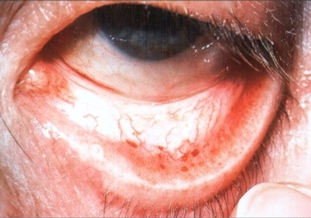    а) _____________     б) _______________    в) _____________    г)______________                             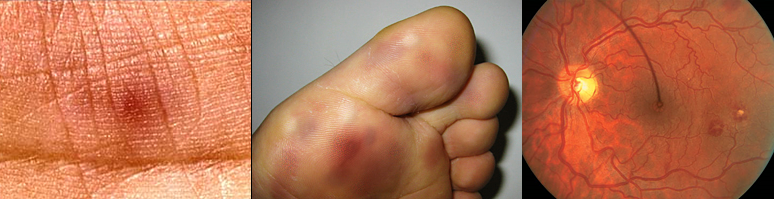    6. Перечислите  модифицированные критерии  Duke для диагноза инфекционного эндокардита, принятые Европейским обществом кардиологов в 2015 г.:Большие критерии: 1) _____________________________________________________________а) _____________________________________________________________б) _____________________________________________________________в) _____________________________________________________________2) _____________________________________________________________а) _____________________________________________________________б) _____________________________________________________________в) _____________________________________________________________Малые критерии1) _____________________________________________________________2) _____________________________________________________________3) _____________________________________________________________4) _____________________________________________________________5) _____________________________________________________________7. Алгоритм обследования пациента:1) _____________________________________________________________2) _____________________________________________________________3) _____________________________________________________________4) _____________________________________________________________5) _____________________________________________________________6) _____________________________________________________________7) _____________________________________________________________8. Принципы антибактериальной терапии:_________________________________________________________________________________________________________________________________________________________________________________________________________________________________________________________________________________________________________________________________________________________________________________________9.Укажите один правильный ответ:1. ПРИ ИНФЕКЦИОННОМ ЭНДОКАРДИТЕ ЧАЩЕ ВСЕГО ПОРАЖАЕТСЯ ЭНДОКАРДА) аортального клапанаБ) митрального клапанаВ) трехстворчатого клапанаГ) клапана легочной артерии2. В ЛЕЧЕНИИ ИНФЕКЦИОННОГО ЭНДОКАРДИТА ОБЯЗАТЕЛЬНЫМ ЯВЛЯЕТСЯ НАЗНАЧЕНИЕА) иммуностимуляторовБ) антибиотиковВ) противовирусных препаратовГ) глюкокортикоидов3. ПРИ РЕЗКО ВЫРАЖЕННОЙ НЕДОСТАТОЧНОСТИ АОРТАЛЬНОГО КЛАПАНА ХАРАКТЕРНЫМ ЯВЛЯЕТСЯ ________ АРТЕРИАЛЬНОЕ ДАВЛЕНИЕА) повышенное на руках, пониженное на ногахБ) сниженное систолическое, нормальное диастолическоеВ) сниженное систолическое, повышенное диастолическоеГ) нормальное или повышенное систолическое, сниженное диастолическое4. ПРИ АУСКУЛЬТАЦИИ СЕРДЦА У РЕБЕНКА С МИТРАЛЬНОЙ НЕДОСТАТОЧНОСТЬЮ ВЫСЛУШИВАЕТСЯА) нарастающий пресистолический шум с эпицентром на верхушке сердцаБ) протодиастолический шум, вдоль левого края грудины, после глубокого выдоха и при наклоне больного впередВ) длительный, дующий, систолический шум, связанный с I тоном, с эпицентром на верхушке сердца, стойкий в динамике и при перемене положения тела Г) мезодиастолический шум с эпицентром в V точке, ослабевающий присидении на корточках5. НАИБОЛЕЕ ДОСТОВЕРНЫМ МЕТОДОМ ИССЛЕДОВАНИЯ ПРИ ДИФФЕРЕНЦИАЛЬНОЙ ДИАГНОСТИКЕ НЕДОСТАТОЧНОСТИ МИТРАЛЬНОГО КЛАПАНА И ПРОЛАПСА МИТРАЛЬНОГО КЛАПАНА ЯВЛЯЕТСЯА) векторкардиографияБ) электрокардиограммаВ) рентгенографияГ) эхокардиография6. ПРИ ИНФЕКЦИОННОМ ЭНДОКАРДИТЕ НАРКОМАНОВ ЧАЩЕ НАБЛЮДАЕТСЯ ПОРАЖЕНИЕ ______ КЛАПАНАА) трикуспидальногоБ) митрального В) аортальногоГ) легочной артерии7. ЭТИОЛОГИЧЕСКИМ ФАКТОРОМ ИНФЕКЦИОННОГО ЭНДОКАРДИТА ЯВЛЯЕТСЯА) β-гемолитический стрептококк группы АБ) золотистый стафилококкВ) вирус Коксаки ВГ) менингококк8. ДЛЯ ЛЕЧЕНИЯ ПРОГРЕССИРУЮЩЕЙ СЕРДЕЧНОЙ НЕДОСТАТОЧНОСТИ ПРИ ИНФЕКЦИОННОМ ЭНДОКАРДИТЕ ПРИМЕНЯЮТ А) гормонотерапиюБ) высокие дозы сердечных гликозидовВ) диуретикиГ) хирургическое лечение9. ЭХО-КАРДИОГРАФИЧЕСКИМ ПРИЗНАКОМ ИНФЕКЦИОННОГО ЭНДОКАРДИТА ЯВЛЯЕТСЯ: А) гипокинез стенки левого желудочкаБ) гипертрофия межжелудочковой перегородкиВ) вегетации на створках клапановГ) прогиб створок митрального клапанаВ ГРУППУ ВЫСОКОГО РИСКА ПО РАЗВИТИЮ ИНФЕКЦИОННОГО ЭНДОКАРДИТА ОТНОСЯТСЯ:А) оперированные по поводу врожденных или приобретенных пороков сердца Б) дети, имеющие аускультативную форму ПМК В) больные с мышечным дефектом межжелудочковой перегородки Г) дети, имеющие открытое овальное окно10. Решите ситуационную задачу:Ребенок 7 лет с жалобами на слабость, повышенную утомляемость, субфебрильную температуру в течении 2 недель.Из анамнеза известно: ребенок с 4-х лет наблюдается у кардиолога с диагнозом: дилатационная кардиопатия. Ребенку 3 месяца назад установлен электрокардиостимулятор по поводу нарушения ритма сердца.Объективно: кожа землисто-серого оттенка, отеки на лице, на стопах и голенях. Одышка в покое. Частота дыхательных движений 32 в мин. При аускультации легких дыхание везикулярное, хрипов нет. Границы сердца расширены in toto. Тоны приглушены, ритмичные. ЧСС 145 в мин. Грубый интенсивный систолический шум во всех точках. Печень +5 см, селезенка +1 см.ЭХО-КС: эхо-негативное пространство  до 5 мм, лоцируются вегетации на зонде электрокардиостимулятора.В анализе крови: Эр. 2∙1012/л, Л. 16,9, Нейт. 77, п/я 8, Мон. 5, Лимф. 10; СОЭ – 44 мм/час1. Поставьте и обоснуйте предварительный диагноз?План обследования с указанием ожидаемых изменений.Перечислите основные критерии диагностики.Назначьте лечение.Перечислите показания к хирургическому лечению инфекционного эндокардита.11. Список тем по УИРС:1. Современные принципы антибактериальной терапии инфекционного эндокардита.2. Особенности течения инфекционного эндокардита у детей на современном этапе.3. Схемы профилактики при хирургических вмешательствах у лиц высокого риска.ЛитератураОсновная:Шабалов, Н. П. Детские болезни [Электронный ресурс] : учебник : в 2 т. - 8-е изд., перераб. и доп. - СПб. : Питер, 2017. - Т. 1. - 880 с. : ил. - (Учебник для вузов).        Дополнительная:   1. Федеральные клинические рекомендации Союза педиатров России (http://www.pediatr-russia.ru/newsrecomend).       Электронные ресурсы:ЭБС КрасГМУ "Colibris";ЭБС Консультант студента;ЭБС Университетская библиотека OnLine;ЭНБ eLibrary По анатомическому субстратуПо клиническим проявлениям и гистологии удаленного материалаПо течениюПо наличию осложнений